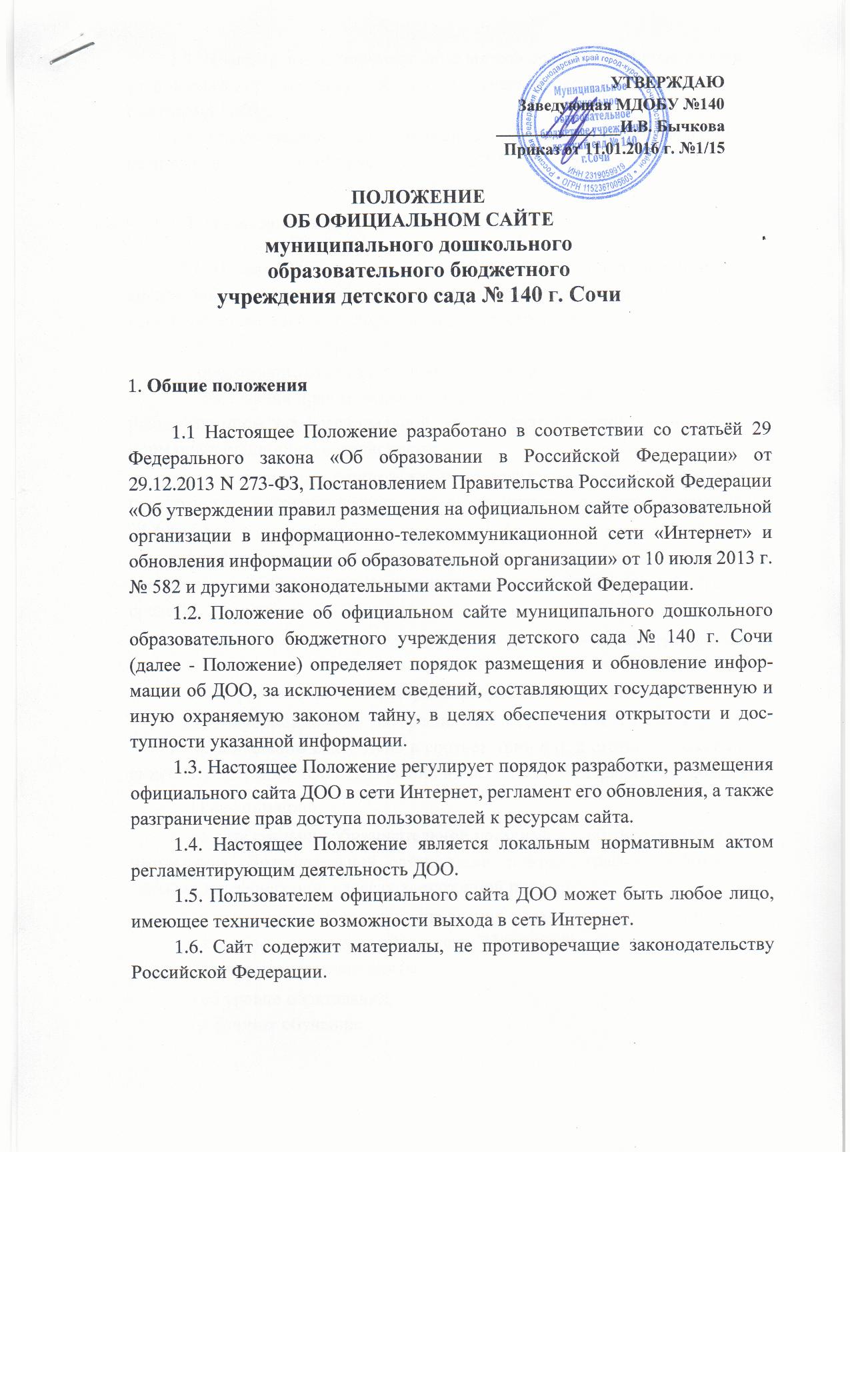 1.7. Права на все информационные материалы, размещённые на официальном сайте, принадлежат ДОО, кроме случаев, оговоренных в соглашениях с авторами работ.	1.8. Ответственность за содержание информации, представленной на
официальном сайте, несёт руководитель ДОО.2. Цель, задачи официального сайта ДОО		2.1. Целью официального сайта ДОО  является оперативное и объективное информирование общественности о его деятельности, включение его в единое образовательное информационное пространство.		2.2. 3адачи официального сайта:- обеспечение открытости деятельности ДОО;- реализация прав граждан на доступ к открытой информации при соблюдении норм профессиональной этики педагогической деятельности и норм информационной безопасности;- реализация принципов единства культурного и образовательного пространства, демократического государственно-общественного управления ДОО;- информирование общественности о развитии и результатах уставной деятельности ДОО, поступлении и расходовании материальных и финансовых средств;- защита прав и интересов участников образовательных отношений.3. Информационные материалы официального сайта ДОО3.1. Информационные материалы являются обязательными к размещению на официальном сайте ДОО в соответствии с п. 2 статьи 29 Закона Российской Федерации «Об образовании в Российской Федерации» и  содержат:1) информацию:- о дате создания образовательной организации, об учредителе, о месте нахождения образовательной организации, режиме, графике работы, контактных телефонах и об адресах электронной почты;- о структуре и об органах управления образовательной организации:- адрес официального сайта в сети "Интернет";- адреса электронной почты;- об уровне образования;- о формах обучения;- о нормативном сроке обучения;- об описании образовательной программы с приложением ее копии;- об учебном плане с приложением его копии;- об аннотации к рабочим программам;- о календарном учебном графике с приложением его копии;- о методических и об иных документах, разработанных образовательной организацией для обеспечения образовательного процесса;- о реализуемых образовательных программах;- о численности обучающихся по реализуемым образовательным программам;- о языках, на которых осуществляется образование (обучение);- о федеральных государственных образовательных стандартах;- о руководителе образовательной организации:- фамилия, имя, отчество руководителя;- должность руководителя;- контактные телефоны;- адрес электронной почты;- о персональном составе педагогических работников с указанием уровня образования, квалификации и опыта работы, в том числе:фамилия, имя, отчество (при наличии) работника;занимаемая должность (должности);ученая степень (при наличии);ученое звание (при наличии);наименование направления подготовки и (или) специальности;данные о повышении квалификации и (или) профессиональнойпереподготовке (при наличии);общий стаж работы;стаж работы по специальности;- о материально-техническом обеспечении образовательной деятельности, в том числе сведения о наличии объектов спорта, средств обучения и воспитания, об условиях питания и охраны здоровья обучающихся:- о поступлении финансовых и материальных средств и об их расходовании по итогам финансового года;б)	копии:- устава образовательной организации;- лицензии на осуществление образовательной деятельности (с приложениями);- бюджетной сметы образовательной организации;- локальных нормативных актов, предусмотренных частью 2 статьи 30 Федерального закона "Об образовании в Российской Федерации", правил внутреннего трудового распорядка и коллективного договора;в)	отчет о результатах самообследования;г)	документ о порядке оказания платных образовательных услуг, в том числе образец договора об оказании платных образовательных услуг, документ об утверждении стоимости обучения по каждой образовательной программе;д)	предписания органов, осуществляющих государственный контроль (надзор) в сфере образования, отчеты об исполнении таких предписаний;е)	иную информацию, которая размещается, опубликовывается по решению образовательной организации и (или) размещение, опубликование которой являются обязательными в соответствии с законодательством Российской Федерации.		3.2.	На официальном сайте ДОО могут быть размещены другие информационные материалы:материалы об инновационной деятельности педагогического коллектива, опытах работы;фотоальбомы;гостевая книга;обратная связь и др.	3.3.	На официальном сайте ДОО не допускается размещение
противоправной информации и информации, не имеющей отношения к
деятельности ДОО  и образованию, разжигающей межнациональную рознь,
призывающей к насилию, не подлежащей свободному распространению в
соответствии с законодательством Российской Федерации.4. Порядок размещения и обновления информации на официальном сайте ДОО	4.1.	ДОО обеспечивает информационное наполнение и обновление официального сайта.		4.2.	ДОО самостоятельно обеспечивает:- постоянную поддержку сайта  в работоспособном состоянии;- взаимодействие с внешними информационно - телекоммуникационными сетями, сетью Интернет;- ведение архива программного обеспечения, необходимого для восстановления сайта ДОО;- разграничение доступа персонала и пользователей к ресурсам сайта и правам на изменение информации;- размещение материалов на официальном сайте;- соблюдение авторских прав при использовании программного обеспечения, применяемого при создании и функционировании официального сайта.	4.3.	Содержание официального сайта ДОО формируется на основе информации, предоставляемой участниками образовательных отношений.	4.4. Официальный сайт муниципального дошкольного образовательного бюджетного учреждения детского сада № 140 г. Сочи, размещается по адресу: http://d140.sochi-schools.ru с обязательным предоставлением информации об адресе вышестоящего органа управления образованием.	4.5.	При изменении Устава ДОО, локальных нормативных актов и
распорядительных документов, образовательных программ обновление
соответствующих разделов официального сайта ДОО производится не
позднее 10 рабочих дней после их изменения.		4.6.	Пользователю официального сайта ДОО предоставляется наглядная информация о структуре официального сайта, включающая в себя ссылки на официальный сайт Министерства образования и науки Российской Федерации в сети "Интернет", сайт Управления по образованию и науке администрации города Сочи, другие ссылки .		4.7.	Информация, указанная в пункте 3.1 настоящего Положения, размещается на официальном сайте в текстовой и (или) табличной формах, а также в форме копий документов в соответствии с требованиями к структуре официального сайта и формату представления информации, установленными Федеральной службой по надзору в сфере образования и науки.	4.8. При размещении информации на официальном сайте ДОО и ее обновлении обеспечивается соблюдение требований законодательства Российской Федерации о персональных данных.	4.9. Технологические и программные средства, которые используются для функционирования официального сайта, должны обеспечивать:а) доступ к размещенной на официальном сайте информации без использования программного обеспечения, установка которого на технические средства пользователя информации требует заключения лицензионного или иного соглашения с правообладателем программного обеспечения, предусматривающего взимание с пользователя информации платы;б) защиту информации от уничтожения, модификации и блокирования доступа к ней, а также иных неправомерных действий в отношении нее;в)	возможность копирования информации на резервный носитель, обеспечивающий ее восстановление;г)	защиту от копирования авторских материалов.		4.10. Информация на официальном сайте размещается на русском языке.		4.11. Информационное наполнение официального сайта осуществляется в порядке, определенном приказом  руководителя ДОО.      4.12.	Список лиц, обеспечивающих подготовку, обновление и размещение материалов на официальном сайте ДОО, обязательно предоставляемой информации и возникающих в связи с этим зон ответственности, утверждается приказом руководителя ДОО.5. Ответственность за обеспечение функционирования официального сайта ОО	5.1.	Ответственность за обеспечение функционирования сайта
ДОО возлагается на руководителя ДОО.	5.2. Обязанности лиц, обеспечивающих функционирование официального сайта ДОО, определяются, исходя из технических возможностей, по выбору руководителя ДОО и возлагаются на лиц из числа участников образовательных отношений в ДОО;	5.3 Лица, ответственные за функционирование официального сайта ДОО несут ответственность:-за отсутствие на официальном сайте ДОО информации, предусмотренной пунктом 3.1 настоящего Положения;-за нарушение сроков обновления информации в соответствии с пунктом 4.5. настоящего Положения;-за размещение на официальном сайте ДОО информации, не соответствующей действительности.6. Финансовое, материально-техническое обеспечение официального сайта ДОО        6.1. Оплата работы ответственных лиц, по обеспечению функционирования официального сайта ДОО, из числа участников образовательных отношений, производится на основании Положения о порядке и распределении стимулирующей части фонда оплаты труда работникам муниципального дошкольного образовательного бюджетного учреждения детского сада № 140 г. Сочи.